AGENDAREGULAR MEETING OF THE BOARD OF DIRECTORSMay 17, 2023 – 1:00 pmNBWA Conference RoomZoom Meeting Dial in Option: 1-669-900-6833 Meeting ID: 927 0810 9820WELCOME TO VISITORSMINUTESRegular meeting of April 19, 2023Budget Committee Meeting of May 3, 2023FINANCIAL REPORTFor the month ending March 31, 2023UNFINISHED BUSINESSNEW BUSINESSRESOLUTION 2023-01: ESTABLISHING A TEMPORARY-EMPLOYEE DEDUCTIBLE REIMBURSEMENT PLANMANAGER’S REPORTProject’s Update BOARD COMMENTSPUBLIC COMMENTSTo join the meeting through Zoom: email nbwa@nehalemtel.net for video zoom invite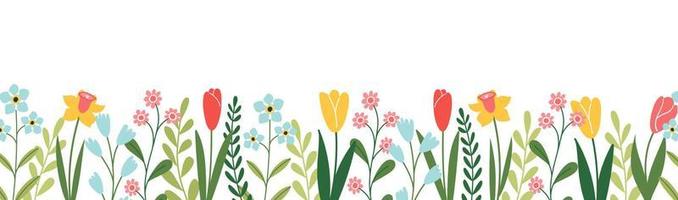 